О внесении изменений в административные регламенты предоставления  муниципальных услуг утвержденные постановлением Руководителя Исполнительного комитета Алексеевского муниципального района от 02.04.2013г. № 280В связи с изменениями в действующем законодательстве и рекомендациями Министерства экономики Республики Татарстанп о с т а н о в л я ю:Пункт 2.12  в следующих административных регламентах предоставления муниципальных услуг:Административный регламент предоставления муниципальной услуги   по оформлению (закреплению) муниципального имущества на праве оперативного управления за муниципальными учреждениями, муниципальными казенными предприятиями и на праве хозяйственного ведения за муниципальными унитарными предприятиями.Административный регламент предоставления муниципальной услуги по предоставлению земельного участка в постоянное (бессрочное) пользование.Административный регламент предоставления муниципальной услуги по образованию (формированию) земельного участка.Административный регламент предоставления муниципальной услуги по принятию решения о выкупе земельного участка.Административный регламент предоставления муниципальной услуги по предоставлению земельного участка, находящегося в государственной или муниципальной собственности, в собственность бесплатно религиозным организациям, как собственникам здания, строения, сооружения религиозного и благотворительного назначения, расположенного на данном земельном участке.Административный регламент предоставления муниципальной услуги по предоставлению земельного участка в безвозмездное срочное пользование религиозным организациям на срок строительства зданий, строений, сооружений религиозного и благотворительного назначения.Административный регламент предоставления муниципальной услуги по предоставлению земельного участка, находящегося в государственной или муниципальной собственности, в собственность собственникам здания, строения, сооружения, расположенного на земельном участке, за выкуп.Административный регламент предоставления муниципальной услуги по предоставлению земельного участка, находящегося в государственной или муниципальной собственности, в аренду собственникам здания, расположенного на земельном участке.Административный регламент предоставления муниципальной услуги по предоставлению гражданам в аренду земельных участков из земель сельскохозяйственного назначения находящихся в муниципальной собственности.Административный регламент предоставления муниципальной услуги по предоставлению юридическим лицам в аренду земельных участков из земель сельскохозяйственного назначения находящихся в муниципальной собственности.Административный регламент предоставления муниципальной услуги по предоставлению земельного участка в безвозмездное срочное пользование религиозным организациям на срок безвозмездного пользования зданиями, строениями, сооружениями религиозного и благотворительного назначения, расположенными на данном земельном участке.Административный регламент предоставления муниципальной услуги по предоставлению земельного участка в собственность для строительства из земель населенных пунктов.Административный регламент предоставления муниципальной услуги по предоставлению земельного участка в собственность для индивидуального жилищного строительства из земель населенных пунктов.Административный регламент предоставления муниципальной услуги по предоставлению земельного участка в аренду из земель сельскохозяйственного назначения для ведения крестьянского (фермерского) хозяйства.Административный регламент предоставления муниципальной услуги по согласованию перевода земель сельскохозяйственного назначения в другую категорию земель.Административный регламент предоставления муниципальной услуги по прекращению права постоянного (бессрочного) пользования земельным участком.Административный регламент предоставления муниципальной услуги по предоставлению земельного участка в собственность из земель сельскохозяйственного назначения находящихся в муниципальной собственности.Административный регламент предоставления муниципальной услуги по выдаче выписки из реестра муниципальной собственности на объекты недвижимого имущества.Административный регламент предоставления муниципальной услуги по внесению изменений в договор аренды.Административный регламент предоставления муниципальной услуги по предоставлению земельного участка в аренду для несвязанных со строительством целей (размещение лодочных станций, каркасных конструкций, модулей, открытых складов для складирования грунта, нерудных материалов, размещение рекламных щитов и т.п.).Административный регламент предоставления муниципальной услуги по предоставлению муниципальных преференций.Административный регламент предоставления муниципальной услуги по предоставлению земель сельскохозяйственного назначения для ведения личного подсобного хозяйства.Административный регламент предоставления муниципальной услуги по предоставлению земель сельскохозяйственного назначения в аренду для производства сельскохозяйственной продукции.Административный регламент предоставления муниципальной услуги по предоставлению земель сельскохозяйственного назначения для ведения садоводства.Административный регламент предоставления муниципальной услуги по предоставлению земель сельскохозяйственного назначения в аренду для ведения огородничества.Административный регламент предоставления муниципальной услуги по предоставлению земель сельскохозяйственного назначения в аренду для ведения дачного строительства .Административный регламент предоставления муниципальной услуги по согласованию перевода земельного участка из одной категории в другую категорию земель.Административный регламент предоставления муниципальной услуги по предоставлению земельного участка в аренду для размещения объектов мелкорозничной торговли.Административный регламент предоставления муниципальной услуги по предоставлению земельного участка, находящегося в муниципальной собственности, или земельного участка, государственная собственность на который не разграничена, в аренду для стоянок автомобильного транспорта.Административный регламент предоставления муниципальной услуги по предоставлению земельного участка в аренду для благоустройства территории.Административный регламент предоставления муниципальной услуги по предоставлению земельного участка в аренду для установки металлических гаражей.изложить в новой редакции:  «Подача заявления на получение муниципальной услуги при наличии очереди - не более 15 минут. При получении результата предоставления муниципальной услуги максимальный срок ожидания в очереди не должен превышать 15 минут».2. Контроль за исполнением настоящего постановления возложить                          на председателя Палаты имущественных и земельных отношений                   Смирнова М.Б.И.о. Руководителя Исполнительного комитета					         Н.П. Чурин Республика ТатарстанИСПОЛНИТЕЛЬНЫЙ КОМИТЕТАЛЕКСЕЕВСКОГО МУНИЦИПАЛЬНОГО РАЙОНА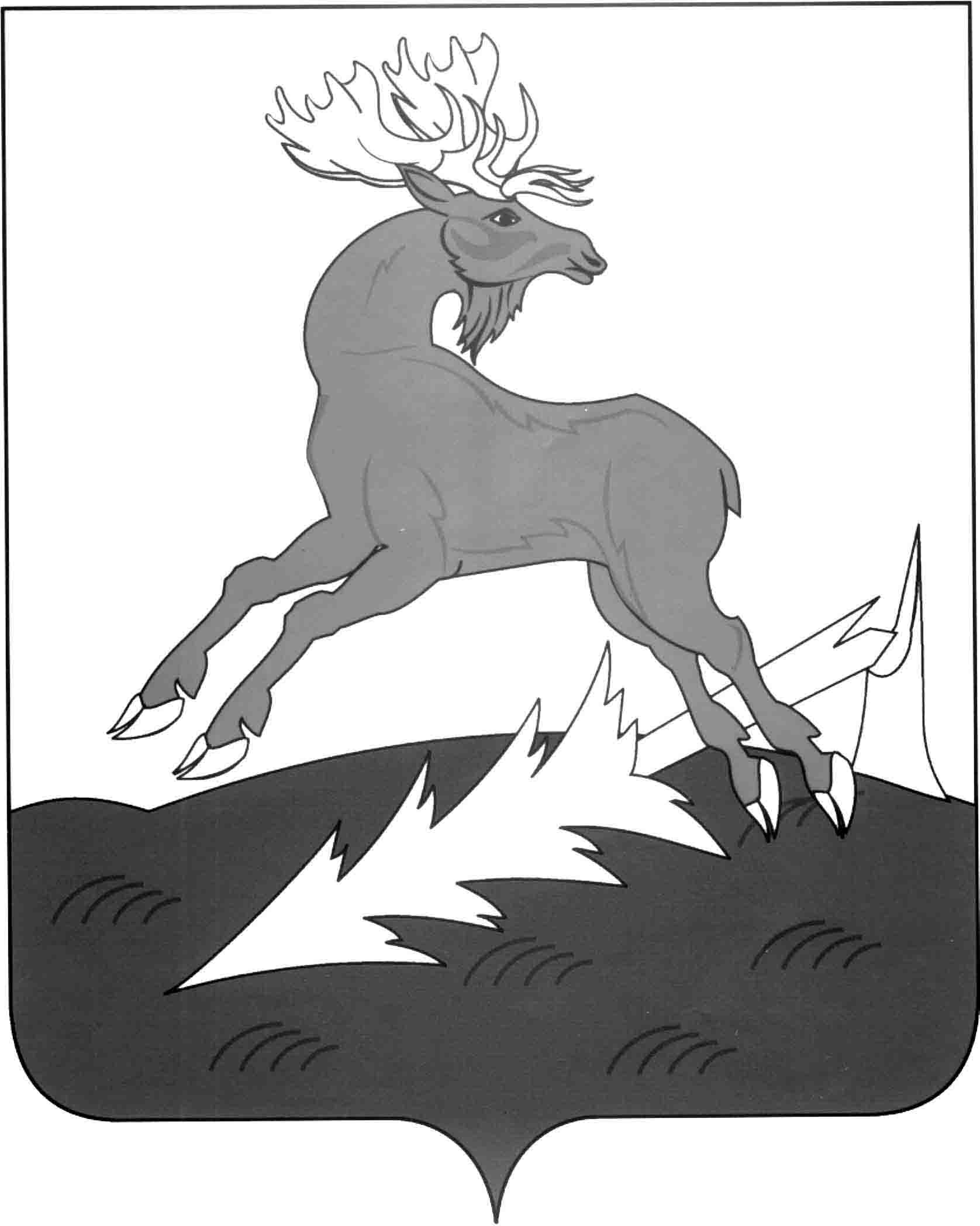 Татарстан РеспубликасыАЛЕКСЕЕВСК МУНИЦИПАЛЬ РАЙОНЫНЫҢБАШКАРМА КОМИТЕТЫПостановление                                                                               Карар«03» 09. 2013 г.                                                        №  684  Постановление                                                                               Карар«03» 09. 2013 г.                                                        №  684  Постановление                                                                               Карар«03» 09. 2013 г.                                                        №  684  